Добавление файла:Добавляем ресурс «Задание»: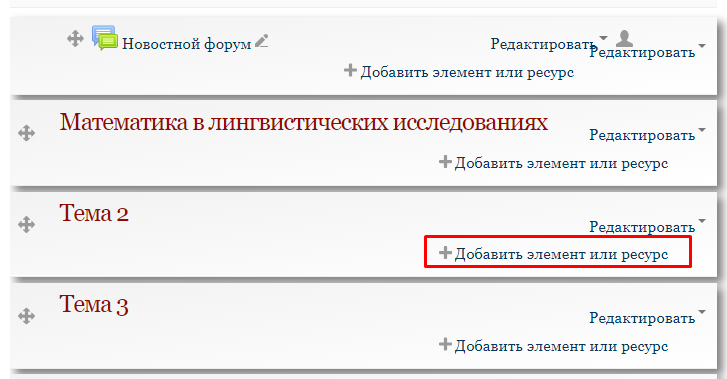 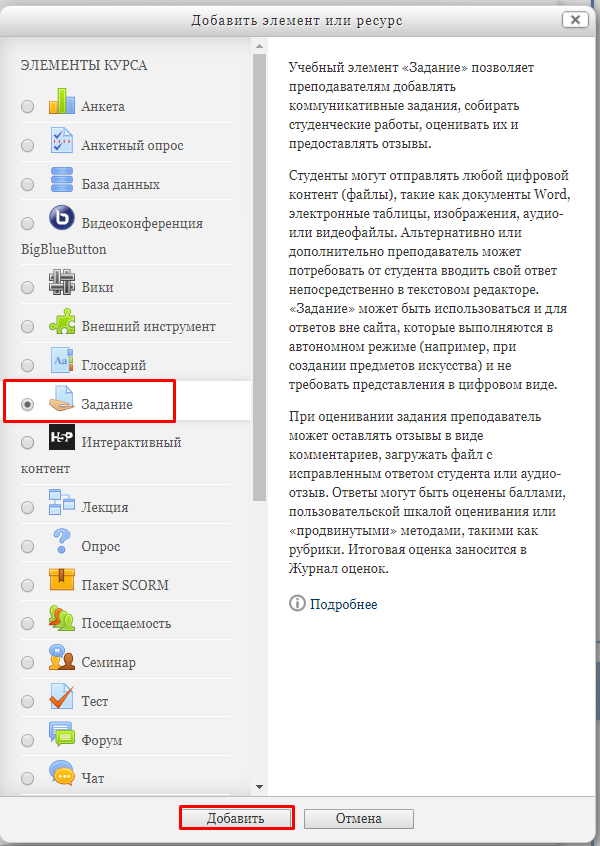 Указываем название задания и записываем формулировки: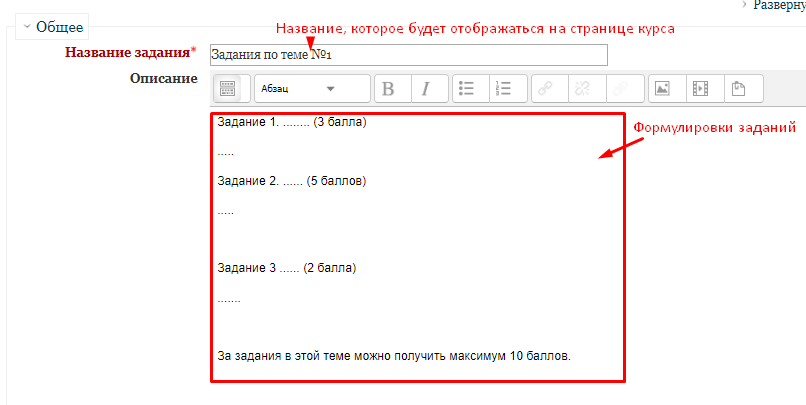 Настройки задания: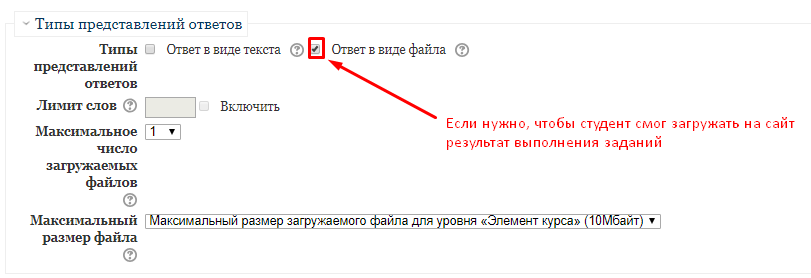 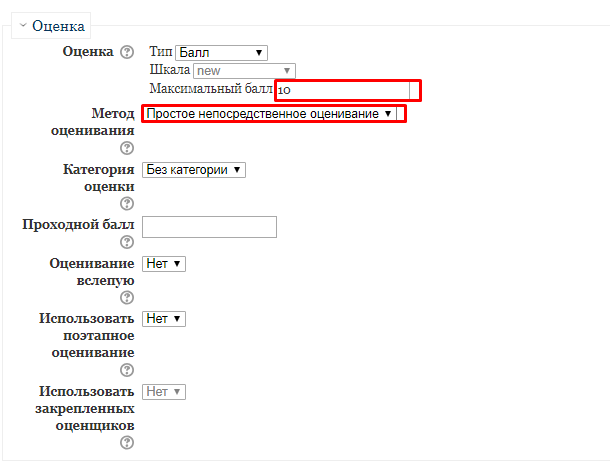 Далее надо сохранить задание.